                    MOKSLINIS KOMITETASPirmininkas:Doc. dr. Alvyra Galkienė, Lietuvos edukologijos universitetasPavaduotojai:Doc. dr. Vitalija Gražienė, Vilniaus dailės akademijaDoc. dr. Emilija Sakadolskienė, Lietuvos edukologijos universitetasNariai:Prof. dr. Ona Monkevičienė, Lietuvos edukologijos universitetasDoc. dr. Sigita Montvilaitė, Lietuvos edukologijos universitetasDoc. dr. Sergejus Neifachas, Lietuvos edukologijos universitetasDoc. dr. Kristina Stankevičienė, Lietuvos edukologijos universitetasGražina Šeibokienė, Švietimo ir mokslo ministerijaLaimutė Jankauskienė, Švietimo ir mokslo ministerijaDr. Pranas Gudynas, Nacionalinis egzaminų centrasORGANIZACINIS KOMITETASPirmininkas:dr. Birutė Autukevičienė, Lietuvos edukologijos universitetasPavaduotojai:doc. dr. Kristina Stankevičienė, Lietuvos edukologijos universitetasdoc. dr. Aldona Mazolevskienė, Lietuvos edukologijos universitetasNariai:doc. dr. Marija Jonilienė, Lietuvos edukologijos universitetasVijolė Mauragienė, Lietuvos edukologijos universitetasIeva Kerulienė, Lietuvos edukologijos universitetasJudita Morkvėnienė, Lietuvos edukologijos universitetasAudronė Ramonienė, Vilniaus Markučių lopšelis-darželisAurelija Okunauskienė, VšĮ ,,Vaiko labui“Edita Koliataitė, VšĮ ,,Nendrė“Dokt. Daiva Žitkevičienė, Lietuvos edukologijos universitetas      KONFERENCIJOS SEKRETORIATASJudita Morkvėnienė          Tel. (85) 279 01 57 LIETUVOS EDUKOLOGIJOS UNIVERSITETAS UGDYMO MOKSLŲ FAKULTETAS VAIKYSTĖS STUDIJŲ KATEDRA MOKSLINĖ-PRAKTINĖKONFERENCIJAIKIMOKYKLINIS UGDYMAS PARADIGMŲ VIRSME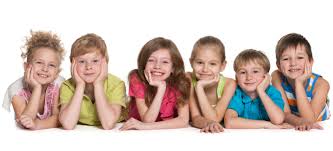 2017 m. sausio 19 d. VilniusKvietimasGerb. _____________________________________Kviečiame į prof. dr. Onos Monkevičienėsjubiliejinei  60-ties metų sukakčiai skirtą mokslinę-praktinę konferenciją ikimokyklinio ugdymo kaitos ir perspektyvų problemoms aptartiTikimės smagaus neformalaus bendravimo gyvosios komunikacijos vakaro metuPROGRAMA2017 m. sausio 19 d. Lietuvos edukologijos universitetas Centriniai rūmai, Studentų g. 39, Vilnius8.30 – 9.30        KONFERENCIJOS DALYVIŲ REGISTRACIJA                          (LEU, centrinių rūmų III aukšto fojė)9.30 – 10.00     LEIDINIŲ PARODOS ,,IKIMOKYKLINIS UGDYMAS  KAITOS KONTEKSTE 1987-2017 m.“ ATIDARYMAS                          (LEU, centrinių rūmų III aukšto priesalė)10.00 – 10.20    KONFERENCIJOS ATIDARYMAS                          (LEU, centrinių rūmų III aukštas, aktų salė)10.20 –12.45     MOKSLINIAI PRANEŠIMAI                          (LEU, centrinių rūmų III aukštas, aktų salė)12.45 – 14.00    PIETŲ PERTRAUKA14.00 – 16.15    MOKSLINIAI PRANEŠIMAI                           (LEU, centrinių rūmų III aukštas, aktų salė)16.15 – 16.30    KOMUNIKACJA VIRTUALIAME SOCIALINIAME IKIMOKYKLINIO UGDYMO BENDRUOMENĖS TINKLE                          (LEU, centrinių rūmų III aukštas, aktų salė)16.30                 GYVOJI KOMUNIKACIJA MOKSLINIAI PRANEŠIMAIModeruoja: doc. dr. Kristina Stankevičienė,  dokt. Daiva Žitkevičienė 10.00 – 10.20    Konferencijos atidarymas10.20 – 12.45     Pranešimai10.20-11.00Ona Monkevičienė, Lietuvos edukologijos universitetas, Vaikystės studijų katedros profesorėTransformuojantis paradigminių požiūrių poveikis ikimokyklinio ugdymo kaitai (1987-2017)11.00-11.15Laimutė Jankauskienė, Švietimo ir mokslo ministerija, Ikimokyklinio ir pradinio skyriaus vedėjaKeisti nuostatas į ankstyvąjį vaikų ugdymą negalime delsti. Kur dėsime kablelį?11.15-11.30Alvyra Galkienė, Lietuvos edukologijos universitetas, Ugdymo mokslų fakulteto dekanėEdukacinė įtrauktis: nuo atskirties universalaus ugdymo link 11.30-11.45Gražina Šeibokienė, Švietimo ir mokslo ministerija, Švietimo pagalbos skyriaus vedėjaŠvietimo pagalbos strateginės kryptys plėtojant įtraukųjį ugdymą11.45-12.00Kristina Stankevičienė, Lietuvos edukologijos universitetas, Vaikystės studijų katedros docentėVaiko ir pedagogo sąveika grindžiamos inovatyvios pedagoginės strategijos12.00-12.15Aldona Mazolevskienė, Vitolda-Sofija Glebuvienė, Lietuvos edukologijos universitetas, Vaikystės studijų katedraVaiko kalbos gebėjimų vertinimas, grindžiamas rėmimosi vaiko perspektyva principais 12.15-12.30Pranas Gudynas, Aurelija Okunauskienė, Ramutė Skripkienė, Nacionalinis egzaminų centras; VšĮ „Vaiko labui“ Vaikų įgalinimas įveikti sunkumus12.30-12.45Birutė Autukevičienė, Lietuvos edukologijos universitetas, Vaikystės studijų katedros vedėjaIkimokyklinio ugdymo kaitą skatinančios mentorystės strategijos pedagogų rengime12.45-14.00    Pietūs14.00 – 16.15  PranešimaiModeruoja: doc. dr. Sergejus Neifachas,  dokt. Daiva Žitkevičienė 14.00-14.15 Sigita Montvilaitė, Lietuvos edukologijos universitetas, Vaikystės studijų katedros docentėVaikystės sampratų kaita antropologiniu požiūriu 14.15-14.30Emilija Sakadolskienė, Lietuvos edukologijos universitetas, Šokio ir teatro katedros docentėAr pedagogas tyrėjas išgirsta vaiko balsą?14.30-14.45Audronė Juodaitytė, Sergejus Neifachas, ŠU, Nacionalinė vaikystės tyrėjų asociacija, Lietuvos edukologijos universitetas, Vaikystės studijų katedraVaikystės fenomeno socialiniai kultūriniai raiškos kontekstai švietimo politikoje14.45–15.00 Milda Brėdikytė, Lietuvos edukologijos universitetas, Raidos ir ugdymo psichologijos katedros docentėVaikų ugdymo paradoksai15.00-15.15Gintarė Visockė,  Lietuvos edukologijos universitetas, Vaikystės studijų katedros absolventėVaikų emocinio intelekto ugdymas15.15-15.30Ligita Neverauskienė, Vaikų darželis ,,Taškius“, Ugdymo skyriaus vedėjaTeorinių ikimokyklinio ugdymo modelių įgyvendinimo praktikoje patirtys: H. Gardnerio ugdymo sistema15.30-15.45Daiva Žitkevičienė,  Lietuvos edukologijos universitetas, Vaikystės studijų katedros doktorantėVariacijos teorija grindžiamas mokymosi tyrimas: pedagogo ir vaiko komunikavimas klausantis muzikos  15.45–16.00Edita Koliataitė, Aušra Mituzienė VšĮ Nevalstybinis vaikų darželis „Nendrė”Berniukų ir mergaičių lygių ugdymosi galimybių metodikos modeliavimas16.00-16.15Vida  Kazragytė, Lietuvos edukologijos universitetas, Šokio ir teatro katedros docentėMažų (0-7 metų) vaikų gebėjimai bendrauti, žaisti, vaidinti: meninės raidos schema